Agenda ItemsApproved Meeting Minutes 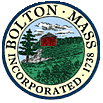 Bolton Parks & Recreation CommissionMeeting MinutesDate:March 8th, 2022Time/Location7:00 p.m.   Zoom Meeting                                    Commissioners Present: Ed Sterling, Greg Kabachinski, Lauren LaRosa, Lisa Shepple-CoordinatorGuests:Maya Parekh, Milan Siano, Randy McLaughlin, Vince LaRosa & Tiffany HoffmanNext Meeting:March 8th, 2022Agenda ItemAction1.Approve Minutes from February 8th, Meeting Minutes were Approved UnanimouslyApproved2.3.  4.5. 6.7.8.9.10.Discuss/Memorial, Babe Ruth FieldMilan Siano and mother Maya Parekh. Sean Traynor of NE Eagles has limited resources. Maya played down the promises made at the January meeting. Claimed there was not going to be the promised tractor. Infield would be raked and not overhauled. NRHS opinion on the Babe Ruth field is that a sod cutter is needed, rake out the grass, add 30 to 60 tons of dirt/clay, level the field, maybe laser measure the field by hiring Diamond Turf of Stow (Bradbury). Similar Lancaster field overhaul cost $10-12K. Milan estimates his costs will run $3 to 4K. Asked for financial support from P&R. We said we would offer $1000 when we receive the receipts from the company providing fill. To come from our revolving account. Commissioners voted to approve that offer. It appears P&R needs a new meeting with NE Eagles to firm up a contract, as apparently there is none today. Milan’s proposed work should not have been needed if the NE Eagles proposal really was going to restore the field. Ed anxious for a meeting with NE Eagles to clarify.Discuss Wolfpac Baseball - Randy McLaughlin - Request to use IL baseball diamond at Memorial Field for Steve Donovan.  To use April 1 to June 19th, 5 to 10 weekend dates, each 3 hours long and 1 practice per week lasting 90 minutes. Ed Sterling expressed a concern about scheduling, and suggested that BYBS, Northeast Eagles and Wolfpac meet to create a no/low conflict schedule that all parties can live with. It was noted that the Capital Field (with the lights and advertising) is exclusively for BYBS use.  Steve will discuss the arrangements and hopefully the schedule will be more available to figure out the baseball scheduleBaseball – Opening Day, Vince LaRosa and Tiffany Hofmann. Wants to have Opening Day. Has been held in the past, this year anxious to have an all-sports Opening Day event. Proposed date April 30th. Would like to engage Tom Guyer of BYSA and the Lacrosse teams too. Start at Noon. Have a parade from Emerson down Main St. turn onto Wattaquadock Road, end up at Memorial Field. Chief Nelson needs to be consulted, Vince or Lisa to arrange approval. Have a baseball game at 3pm. Local group to do hot dogs, possible chicken nuggets (Boy Scouts, Lions, or P&R to do that). Parking in Trinity Parking lot pending approval with the church. Joel Bates will be asked to DJ. National Anthem to be sung by local student.SPP Plan – vote, unanimous approval. Demolition permits for cottage and garage have been filed with Town Hall.Update on P&R projects – irrigation and new well have been approved by Town Hall, ARPA funds to pay for it. Pipes under the Common need to be identified by the LSP hired by Conservation Trust. Memorial Stone Building roof will be repaired by DPW using their funds, likely $5K cost.Discuss Ice Rink for next year – people have been walking on the plastic cloth when the ice is gone or thin, leaving footprints and jagged edges. People have also been walking on the edges where the stone lip is, also damaging and tearing the plastic. Ideally some kind of flexible fence could be put around the rink to keep people out, but that means constant attention and on sight monitoring which we cannot do. Likely that a new plastic sheet will be needed annually, for $500. It was noted that the ice rink was used very often by the public, which was good to know.Approve Field/Event Applications – Trinity Church “Love Each Other” event approved for May 1 at Town Common.Easter Plan - $500 voted to purchase candy, as required. Seniors will check plastic eggs for candy with nuts and remove. Also approved $100 for the purchase of a microphone to connect with PA system, for announcements. Seeking student at NRHS to play Easter Bunny, as we have the costume ready. Lisa to request donation of 2 chocolate bunnies from Colonial Candies, as “golden egg” prizes for the easter egg hunt. One of younger children, one for older. Ages to be determined. Lauren suggested roping off an area to stop early egg grabbers. Suggested to allow maximum 10 eggs per child to avoid hogging. Give younger children a 5 minute head start.Discuss Long Range Plan – Ed asked the commissioners to please think about Parks and Rec. 10 years from now. Population currently around 5500. Could double in 10-15 years. What recreation facilities would we need.Approved to spend 1KApproved – figure out schedule with BYBSApprovedApprovedApproved $500Meeting ended at 8:40 PMItems for next agenda7.Next Meeting:  April 12th, Tuesday, 7:00 pmInitialsESLCGKLLTBCommissionerE. SterlingG. KabachinskiL. LaRosa